Синтез стереоизомерно чистых N,O-гетероциклов, несущих фрагменты
3-пирролин-2-она и 1,3-оксазолидинаМызин Н.Г., Фаизова Р.Г., Курбангалиева А.Р.Студент, 1 курса магистратурыКазанский (Приволжский) федеральный университет,
Химический институт им. А.М. Бутлерова, Казань, РоссияE-mail: notsaret@gmail.comПроизводные пятичленных азотсодержащих гетероциклов ряда 1,3-оксазолидина и 3-пирролин-2-она обнаружены в природных объектах, демонстрируют широкий спектр биологически активных свойств, активно применяются в органическом синтезе. Нами разработан стереоселективный метод синтеза N,О-гетероциклов, содержащих ненасыщенный γ-лактамный и оксазолидиновый фрагменты, из 5-метоксифуранона и хиральных аминоспиртов.На первой стадии при взаимодействии тиоэфира 1 с (R)- или (S)-фенилглицинолами были получены новые 5-гидрокси-3-пирролин-2-оны 2 и 3, которые далее подвергли внутримолекулярной дегидратации в условиях кислотного катализа. Для реакций циклизации выявлена высокая стереоселективность, в результате образовались конденсированные бициклические соединения 4 и 5. Полученные индивидуальные стереоизомеры тиоэфиров 4 и 5 были окислены до соответствующих хиральных сульфоксидов (6–9) и сульфонов (10, 11) (схема 1).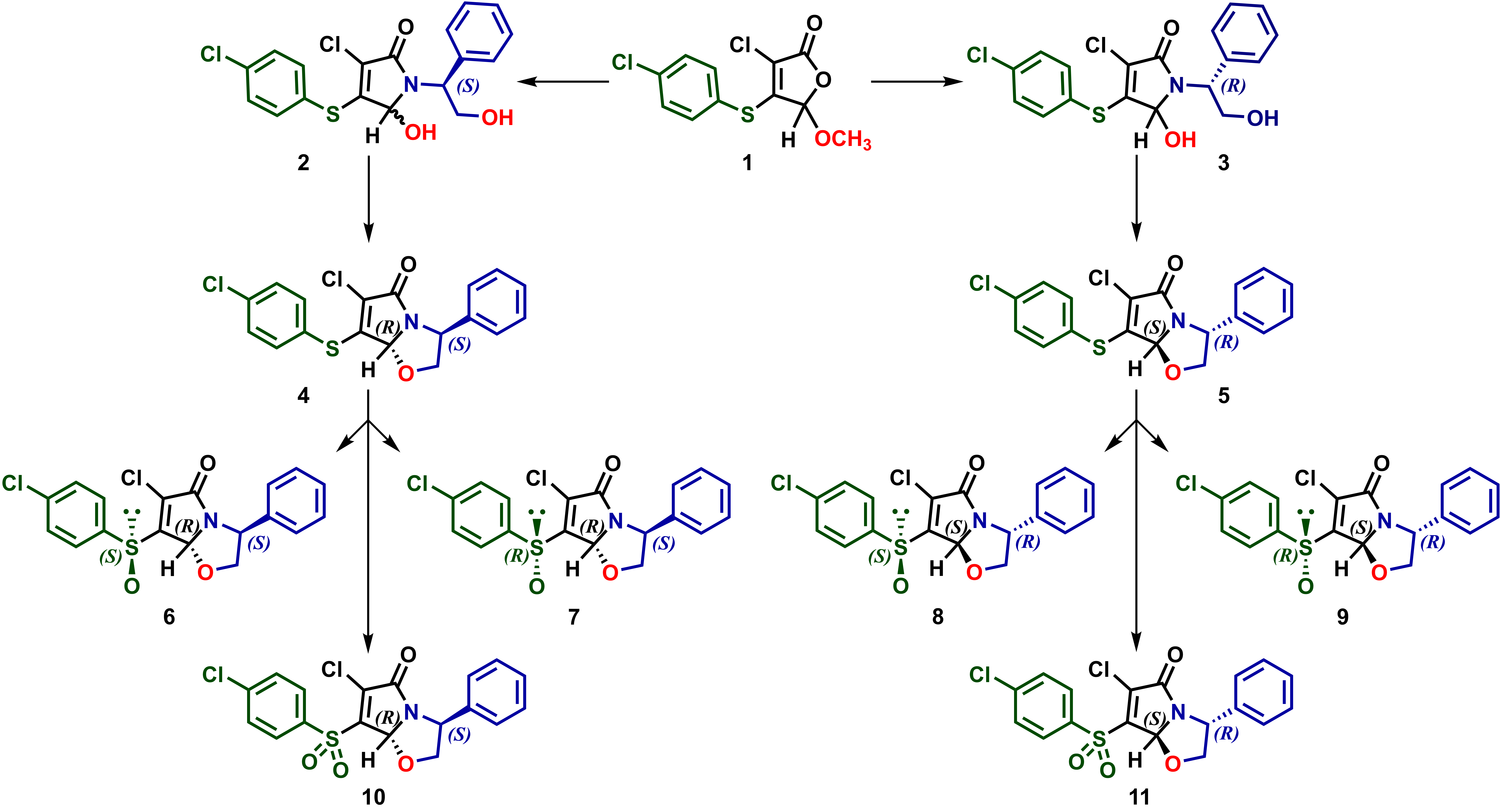 Схема 1. Синтез оптически активных N,O-гетероцикловСтроение всех стереоизомерно чистых гетероциклов доказано методами спектроскопии ИК и ЯМР, состав подтвержден методом масс-спектрометрии высокого разрешения. Абсолютная конфигурация всех хиральных центров в молекулах новых сульфонов и сульфоксидов 6–11 установлена методом рентгеноструктурного анализа.Работа выполнена при финансовой поддержке Программы стратегического академического лидерства Казанского (Приволжского) федерального университета («Приоритет–2030»).